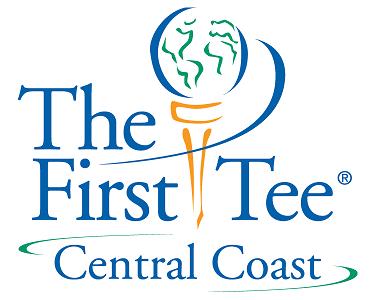 Fund Raising Module #4Things to Remember!!The number #1 reason people do not donate to yourorganization is that they were not asked.******Involvement invites investment.******The Board must role model “giving behavior” for otherprospects and donors to follow.******All fundraising is local.******No organization owns a donor.******No donor gives away his or her last $500 or ($5,000)******You seldom get more than you ask for.******Fundraising is about building and maintaining relationships-it is a marathon, not a sprint.“People give money to people who support worthy causes”